REQUERIMENTO Nº ____21______/ 2016REQUERENTE: VEREADOR SILVANI DE PAULA LIMAREQUERIDO: SENHOR PREFEITO MUNICIPAL DE ITAQUAQUECETUBA– SP.					REQUEIRO À MESA, observadas as formalidades regimentais, com amparo na Lei Orgânica Municipal de Itaquaquecetuba, solicitar informações a Vossa Excelência sobre o contrato realizado com a Empresa Petrobrás Distribuidora S.A, no ano de 2015 no valor de R$ 3.408.000,00, para uso em pavimentação asfáltica usinada a frio, operação de tapa buracos de vias públicas no Município. Tal solicitação se faz necessária tendo em vista a denúncia recebida por este Vereador.  					Assim requeiro informações da Prefeitura Municipal, tais como:  Quais empresas participaram desse pregão? A empresa vencedora está apta a realizar esses serviços? A Secretaria Municipal de Obras teve projetos, roteiro ou prioridades para a realização dessas obras? Onde foram realizados esses tapas buracos, as ruas, os bairros?				Com a finalidade de instruir eventual procedimento investigatório e/ou processual.			Plenário Vereador Mauricio Alves Braz, em 04 de abril de 2016.					SILVANI DE PAULA LIMA				                     Vereador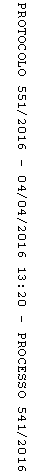 